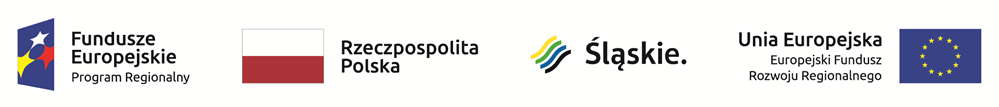 Rędziny, 28.11.2018r.Raport z konsultacji społecznych projektu: Modernizacja oświetlenia ulicznego na terenie gminy RędzinyProjekt pn.: Modernizacja oświetlenia ulicznego na terenie gminy Rędziny stanowi oddolną inicjatywę mieszkańców gminy i był przedmiotem konsultacji społecznych.Przedsięwzięcie było konsultowane ze społecznością lokalną m.in. na etapie opracowania dokumentów strategicznych, w tym: Planu Gospodarki Niskoemisyjnej dla Gminy Rędziny na lata 2015-2018 z perspektywą do 2021,Planu Mobilności Dla Gminy Rędziny,Lokalnego Programu Rewitalizacji dla Gminy Rędziny do 2023 roku.Konsultacje polegały m.in. na:Ankietyzacji,Warsztatach,Indywidualnych rozmowach z mieszkańcami gminy,Umieszczeniu na stronie internetowej gminy projektów dokumentów wraz z możliwością wnoszenia uwag i wniosków do projektu w/w dokumentów.Dokumenty dostępne pod adresem:http://www.bip.redziny.pl/upload/20161227095415qz2fsghvbeav._1_do_25-XXIII-2016_ http://www.bip.redziny.pl/index.php?idg=15&id=149&x=1&y=0#c134http://www.bip.redziny.pl/index.php?job=wiad&idg=4&id=200&x=15&y=3&n_id=774 